（様式１）日本医療研究開発機構　ロボット介護機器開発・標準化事業開発補助事業　研究開発提案書※　研究開発分担者等は人数に応じて適宜記入欄を追加してください。各年度別経費内訳　　　　　　　　　　　　　　　　　　　　　　　　　　　　　　（１）全体経費（代表機関及び分担機関の合計額）　　　　　　　　　　　　（単位：千円）※1　消費税抜きの経費で記載します。※2　30%以内です。※3　分担機関への委託費は【4．その他・委託費】に計上し、外注費は【４．その他・その他】に計上してください。（２）機関別経費　　　　　　　　　　　　　　　　　　　　　　　　　　　　　　　（単位：千円）※4　代表機関の機関別経費は、上記（１）の合計から委託費を除いた額を記載してください。（３）費目別・年度別・機関別経費内訳　[代表機関：○○(株)]　　　　　　　　　　　　　　　　　　　　　　　　　　　　　　　（単位：千円）（注）各費目のタイトル欄（例：「④その他の経費」）には、費目ごとの小計額を記入してください。「合計」欄には、各費目の合計額を記入してください。「（１）全体経費」および「（２）機関別経費」と金額の整合がとれていることを、必ず確認してください。[分担機関：○○大学]　　　　　　　　　　　　　　　　　　　　　　　　　　　　　　　　（単位：千円）分担機関の数に合わせて作成ください。研究組織（研究開発代表者及び研究開発分担者）※研究開発分担者は、基本的に代表機関から委託契約を行う分担機関の研究開発責任者となります。代表機関の中に研究開発分担者を設定する場合は、一部の開発項目の実行責任者という位置づけになります。※分担機関がある場合は、申請時に（様式２）承諾書を添付してください。連携体制確認表※この表は、形式審査において、連携体制を確認するための表です。【見守り・コミュニケーション（コミュニケーション）】以外の重点分野は、｢研究開発代表者｣と｢介護施設等｣の参加研究員の代表者1名を記載してください。【見守り・コミュニケーション（コミュニケーション）】は上記に加えて｢大学等｣の参加研究員の代表者1名を記載してください。各所属機関の承諾を確認して☑を入れてください。※この表に記載される方が、分担機関の開発責任者である研究開発分担者の場合は、申請時に（様式２）承諾書を添付してください。それ以外（参加研究員、協力研究者等）の場合は、所属機関の承諾書を、採択決定後の交付申請書に提出いただきます。重点分野と開発状況※申請される重点分野１つに☑を入れてください。※現在の開発状況のいずれか１つに☑を入れてください。１　研究目的(1)介護現場が抱える課題・ニーズ【記載上の留意点】・在宅を含む介護現場が抱える課題・ニーズについて、ニーズ調査報告書を受けて、介護現場における背景と、現状、どのような課題があるかについてわかりやすく記載して下さい。(2)介護現場の課題・ニーズに対する解決策【記載上の留意点】・上記（１）に記載した介護現場が抱える課題・ニーズに対して、目指す姿を記載してください。・目指す姿にするために、具体的にどのような技術や手法を活用して解決するのかについてわかりやすく記載してください。・本提案に関連して、これまでの取り組みと成果や課題の絞り込み結果があれば、データ等を示して説明し、本提案で開発するポイントを説明してください。・ロボット介護機器は、被介護者の一連の生活活動である「している活動」や「している参加」を支援する機器となります。目指す姿として、被介護者・介護者から見た場合の開発コンセプトの詳細は、「別紙３　１．開発コンセプト」に記載してください。・従来製品や機器システムに対する優位性については、「別紙４　２．（２）競合商品に対する差別化ポイントは何か」に記載してください。・記載にあたっては、事業趣旨、事業目的に合致していることが分るよう記載下さい。(3)目標【記載上の留意点】・上記に記載した解決策を実施にあたり、本提案課題の終了時の目標（どういう状態になっていることを目指すのか）を記載してください。　ここに記載される目標値を達成するために、どういう方策で行うかについては、下記の｢２　研究計画・方法｣へ記載してください。・本提案課題の終了時から、事業化後の目指す姿に照らした最終目標に至る戦略等（事業終了後の上市(製品化)の時期、概略の道筋など）については、「別紙４ 事業化の基本戦略」に記載してください。(4)期待される成果【記載上の留意点】・開発したロボット介護機器・システムの導入効果について記載してください。・導入普及のシナリオや出口戦略も踏まえて、本提案課題の達成後に、適用展開が期待される成果や事業化の展望の視点からも成果を説明してください。・記載にあたっては、最終的な目標を達成した際に直接得られる研究成果の有用性、期待される社会的成果(医療介護分野の進展、社気的ニーズへの貢献など)についても記載して下さい。２　研究計画・方法（１）要約（英文・和文）　＜最後に別添として添付するため空欄＞【記載上の留意点】・要約は別添に記載します。ここは項目名のみ残して、空欄としてください。・（２）研究計画・方法３　研究業績・研究開発代表者　○△　○□＜論文・著書＞○M.Marusankaku, J.Aaaa, H.Bbbbb, A.Ccccc, Treatment of　Hepatic……, Nature, 2015 , 1,10-20 M.Marusankaku, T.Aaaa, A.Bbbbb, T.Ccccc, Risk factors for Fungal…, Nature, 2015, 2,17-26＜特許権等知的財産権の取得及び申請状況＞＜政策提言＞○○○○○○ガイドライン（○○学会編　XXXX年）・研究開発分担者　□□　○○＜論文・著書＞○M.Kakukaku, T.Dddd, A.Eeee, T.Ffff, Study on Hepatitis…………, Nature, 2015,12,32-40 M.Kakukaku, T. Dddd, A. Eeee, T.Ffff, Study on Malaria………, Nature, 2015,10,45-54４　研究費の応募・受入等の状況・エフォート【代表機関名（または分担機関名）：○○○】（１）応募中の研究費（２）受入（予定）の研究費　*（　）内には、研究開発期間全体の直接経費の総額を記入してください。（３）その他の活動　　　エフォート：　２０　％５　これまでに受けた研究費とその成果等【代表機関名（または分担機関名）：○○○】（１）これまでに受けた研究費の内、本提案書の立案に生かされているもの（２）これまでに受けた主な研究費の内、本提案書の立案には直接関係がない主なもの別紙１研究開発の主なスケジュール別紙２実施体制図【体制図記載例】別紙３　　開発コンセプト・開発機器システム仕様・効果検証デザイン開発コンセプト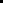 開発する機器システムの名称と重点分野定義との整合性（２）目指す姿・実生活での活用法 ロボット介護機器は、被介護者や介護者との関係から設計し、被介護者の一連の生活活動である「している活動」や「している参加」を支援する効果を求めます。どのような一連の生活活動の向上に繋がるのか整理します。２．開発する機器システムの仕様（１）開発する機器システムの構成図（２）開発する機器システムの仕様（開発する仕様目標値表）（３）安全性本提案課題の中で行う効果検証デザイン 別紙4　　事業化の基本戦略１．狙っている市場について（１）基本的なビジネスモデルは何か。基本的なビジネスモデルとして、誰が機器導入・運用費用を負担するのか、ロボット介護機器のログデータや介護記録等データをどのように集約して誰が活用するか、導入・運用の意思決定や流通経路をどう考えるか等の視点を入れたビジネスモデルについて、記載してください（２）ターゲット市場規模をどのように考えるか（ニーズ調査や市場調査を基に具体的に記載して下さい）（３）市場獲得のための障壁は何か。２．競合分析，差別化のポイント・競合に対する優位性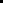 （１）競合商品との比較競合商品がある場合は、比較表を作成して、以下の点それぞれについて簡潔に記載して下さい。開発する機器システムの優位性のポイントが例えば流通や運用方法などに関わるなど、表に記載が無い項目内容は各自追加して記載してください。また、競合商品が無い場合も(２)はご記載ください。（２）競合商品に対する差別化ポイントは何か（上記の比較表をもとにコスト面や使い勝手、性能などにおける強み・弱みなどを詳しく記載）。また、競合商品が無い場合は、その理由等、本開発機器の特徴をご記載ください。３．販売・物流チャネルの確保状況（１）上市後のビジネス体制　具体的な,名称や役割分担等の内容を記載した上市後のビジネス（量産化・販売等）を既に想定している場合は体制図（見込み）を示して下さい。すでに決定している提携先については名称を記載して下さい。（２）（１）の図の体制の役割、及びそれぞれ現時点の確保状況（未着手、NDA締結済み、既に販売についても契約済みなど）について説明して下さい。（３）上記で確保できていない場合には、いつ確保する予定か。　　本課題終了後5年度を目処に、事業化への進め方を記載してください。別紙５　　知財戦略ここでは、提案する機器システム等の知財戦略について記載して下さい。１．他社知財（特許・意匠等）の調査の状況以下の点それぞれについて記載して下さい。自社開発品に関連した他社知財（国内外）他社知財の有無。有る場合は、出願番号（登録の場合は登録番号併記）、出願日、出願人、名称等。（２）関連他社知財がある場合の自社の対応、今後の具体的対応策。２．自社知財の出願・登録状況（本提案に関係するもの）以下の点それぞれについて記載して下さい。出願の有・無自社知財が有る場合は、出願番号（登録の場合は登録番号併記）、出願日、出願人、名称等。対応外国知財があれば併記。（２）ノウハウを保有する場合、その名称。別紙６　　参加法人概要（代表機関、分担機関毎に１枚ずつ記載します。外注先は不要）補助金等に係る予算の執行の適正化に関する法律（昭和３０年法律第１７９号）第１８条第１項の規定により補助金等の返還が命じられた過去１０年間の事業　　　　　　　　　　　　　　（単位：千円）（別添）要約（英文・和文）Summary of Proposal* Please limit this “Summary of Proposal” form to two (2) pages. 1. Project title　 ○○○ ○○○○○○ ○○○○ ○○○○○ ○○○○○○○○ ○○○○○ ○○○○○○ ○○○○ ○○○○○ ○○○○○○○○○○ 2. Principal investigator　 Name 			Hanako Iryou　　　　Sex　			FemaleResearcher ID（8 digits） 	XXXXXXXXDate of birth 		19XX / XX / XX  (YYYY/MM/DD)Affiliation 			ZZZZZZ UniversityDepartment 			Department of YYYYYYPosition title 		ProfessorE-mail address 		ZZZZZZ@YY.jp 3. Abstract (400 words maximum)　 Outline your research proposal, mentioning the anticipated results, in 400 words or less.○○○○○○○○○○○○○○○○○○○○○○○○○○○○○○○○○○○○○○○○○○○○○○○○○○○○○○○○○○○○○○○○○○○○○○○○○○○○○○○○○○○○○○○○○○○○○○○○○○○。○○○○○○○○○○○○○○○○○○○○○○○○○○○○○○○○○○○○○○○○○○○○○○○○○○○○○○○○○○○○○○○○○○○○○○○○○○○○○○○○○○○○○○○○○○○○○○○○○○○。 4. Keywords (10 items maximum)　 List as many as 10 terms that most likely represent the essence of the proposed research.1. 　　　　　　 2. 　　　　　　 3. 　　　　　　　4. 　　　　　　　 5. 　　　　　　 6. 　　　　　　　7. 　　　　　　 8. 　　　　　　　 9. 　　　　　　 10. 　　　　　　　　 5. Publication list (10 items maximum)　 List as many as 10 peer-reviewed articles published in English in reverse chronological order (most recent first), and specify the most relevant one(s) with an asterisk(s) (*).1. *2. 3. 4. 5. 6. 7. 8. 9. 10.研究開発提案書要約※ 本「研究開発提案書要約」は１頁以内に収めてください。 １．研究開発課題名　 〇〇に関する研究開発 ２．研究開発代表者　 氏名 			医療　花子性別			女研究者番号（８桁）	XXXXXXXX生年月日（西暦）		19XX 年 XX 月 XX日 所属研究機関		○○○○大学所属部局 			△△△学部職名 			教授連絡先（E-mail） 		ZZZZZZ@YY.jp ３．アブストラクト　 1000文字以内で簡潔に記載してください。（期待される成果も含む）。提案するロボット介護機器が、介護現場のどのような課題・ニーズを解決するものであるかも記載して下さい。○○○○○○○○○○○○○○○○○○○○○○○○○○○○○○○○○○○○○○○○○○○○○○○○○○○○○○○○○○○○○○○○○○○○○○○○○○○○○○○○○○○○○○○○○○○○○○○○○○○。○○○○○○○○○○○○○○○○○○○○○○○○○○○○○○○○○○○○○○○○○○○○○○○○○○○○○○○○○○○○○○○○○○○○○○○○○○○○○○○○○○○○○○○○○○○○○○○○○○○。○○○○○○○○○○○○○○○○○○○○○○○○○○○○○○○○○○○○○○○○○○○○○○○○○○○○○○○○○○○○○○○○○○○○○○○○○○○○○○○○○○○○○○○○○○○○○○○○○○○。○○○○○○○○○○○○○○○○○○○○○○○○○○○○○○○○○○○○○○○○○○○○○○○○○○○○○○○○○○○○○○○○○○○○○○○○○○○○○○○○○○○○○○○○○○○○○○○○○○○。４．キーワード（10単語以内）　 提案内容を示す、適切かつ重要と思われる単語を記載してください。1．△△感染症　　2．○○合成阻害剤　　3．国際展開　　．．．．．．研究開発課題名（英語表記）〇〇に関する研究開発Study of ○○〇〇に関する研究開発Study of ○○〇〇に関する研究開発Study of ○○〇〇に関する研究開発Study of ○○〇〇に関する研究開発Study of ○○〇〇に関する研究開発Study of ○○〇〇に関する研究開発Study of ○○公募名（事業名）ロボット介護機器開発・標準化事業(開発補助事業)ロボット介護機器開発・標準化事業(開発補助事業)ロボット介護機器開発・標準化事業(開発補助事業)ロボット介護機器開発・標準化事業(開発補助事業)ロボット介護機器開発・標準化事業(開発補助事業)ロボット介護機器開発・標準化事業(開発補助事業)ロボット介護機器開発・標準化事業(開発補助事業)研究開発期間補助金交付決定日　　～　　最長R5年　３月　３１日（　3　年度間）補助金交付決定日　　～　　最長R5年　３月　３１日（　3　年度間）補助金交付決定日　　～　　最長R5年　３月　３１日（　3　年度間）補助金交付決定日　　～　　最長R5年　３月　３１日（　3　年度間）補助金交付決定日　　～　　最長R5年　３月　３１日（　3　年度間）補助金交付決定日　　～　　最長R5年　３月　３１日（　3　年度間）補助金交付決定日　　～　　最長R5年　３月　３１日（　3　年度間）研究分野（主）〇〇〇〇〇〇〇〇〇〇〇〇〇〇〇〇〇〇〇〇〇〇〇〇〇〇〇〇キーワード△△△△△△△△△△△△△△△△△△△△△研究分野（副）□□□□□□□□□□□□□□□□□□□□□キーワード○△□、○□△○△□、○□△○△□、○□△○△□、○□△○△□、○□△○△□、○□△○△□、○□△研究開発代表者氏名（フリガナ）〇〇〇〇　〇〇〇〇〇〇〇　〇〇〇〇〇〇〇　〇〇〇〇〇〇〇　〇〇〇〇〇〇〇　〇〇〇〇〇〇〇　〇〇〇研究開発代表者氏名（漢字等）〇△　〇□　　　　　Mr. Yyyy Yyyyyy〇△　〇□　　　　　Mr. Yyyy Yyyyyy〇△　〇□　　　　　Mr. Yyyy Yyyyyy〇△　〇□　　　　　Mr. Yyyy Yyyyyy〇△　〇□　　　　　Mr. Yyyy Yyyyyy〇△　〇□　　　　　Mr. Yyyy Yyyyyy所属研究機関○○○○株式会社○○○○株式会社○○○○株式会社○○○○株式会社○○○○株式会社○○○○株式会社○○○○株式会社住所〒XXX-XXXX　　○○県○○市・・・〒XXX-XXXX　　○○県○○市・・・〒XXX-XXXX　　○○県○○市・・・〒XXX-XXXX　　○○県○○市・・・〒XXX-XXXX　　○○県○○市・・・〒XXX-XXXX　　○○県○○市・・・〒XXX-XXXX　　○○県○○市・・・電話番号XX-XXXX-XXXXXX-XXXX-XXXXXX-XXXX-XXXXＦＡＸＦＡＸＦＡＸXX-XXXX-XXXX(無くても良い)E-mailYYY@YY.jpYYY@YY.jpYYY@YY.jpYYY@YY.jpYYY@YY.jpYYY@YY.jpYYY@YY.jp部局△△△部△△△課△△△部△△△課△△△部△△△課△△△部△△△課△△△部△△△課△△△部△△△課△△△部△△△課職名△△△△△△△△△△△△△△△△△△△△△経理事務担当者氏名□□　□□□□　□□経理担当部局名・連絡先等経理担当部局名・連絡先等○○○○株式会社○○課電話番号：        　　FAX番号：E-mailアドレス：○○○○株式会社○○課電話番号：        　　FAX番号：E-mailアドレス：○○○○株式会社○○課電話番号：        　　FAX番号：E-mailアドレス：研究開発分担者氏名※（フリガナ）〇〇〇〇　〇〇〇〇〇〇〇　〇〇〇〇〇〇〇　〇〇〇〇〇〇〇　〇〇〇〇〇〇〇　〇〇〇〇〇〇〇　〇〇〇研究開発分担者氏名※（漢字等）□□　○○　　　　 Ms. Zzzz Zzzzz□□　○○　　　　 Ms. Zzzz Zzzzz□□　○○　　　　 Ms. Zzzz Zzzzz□□　○○　　　　 Ms. Zzzz Zzzzz□□　○○　　　　 Ms. Zzzz Zzzzz□□　○○　　　　 Ms. Zzzz Zzzzz所属研究機関△□大学△□大学△□大学△□大学△□大学△□大学△□大学住所〒222-2345　　○○県○○市・・・〒222-2345　　○○県○○市・・・〒222-2345　　○○県○○市・・・〒222-2345　　○○県○○市・・・〒222-2345　　○○県○○市・・・〒222-2345　　○○県○○市・・・〒222-2345　　○○県○○市・・・電話番号XX-XXXX-XXXXXX-XXXX-XXXXXX-XXXX-XXXXＦＡＸＦＡＸXX-XXXX-XXXXXX-XXXX-XXXXE-mailYYY@YY.jpYYY@YY.jpYYY@YY.jpYYY@YY.jpYYY@YY.jpYYY@YY.jpYYY@YY.jp部局△△△学部△△△学科△△△学部△△△学科△△△学部△△△学科△△△学部△△△学科△△△学部△△△学科△△△学部△△△学科△△△学部△△△学科職名△△△△△△△△△△△△△△△△△△△△△経理事務担当者氏名○△　○△○△　○△経理担当部局名・連絡先等経理担当部局名・連絡先等△□大学管理部○○課電話番号：        　　FAX番号：E-mailアドレス：△□大学管理部○○課電話番号：        　　FAX番号：E-mailアドレス：△□大学管理部○○課電話番号：        　　FAX番号：E-mailアドレス：大項目大項目中項目R2年度R3年度R4年度計直接経費※11.物品費設備備品費X,XXXX,XXXX,XXXX,XXX直接経費※11.物品費消耗品費X,XXXX,XXXX,XXXX,XXX直接経費※12.旅　費旅　費X,XXXX,XXXX,XXXX,XXX直接経費※13.人件費　・謝金人件費X,XXXX,XXXX,XXXX,XXX直接経費※13.人件費　・謝金謝金X,XXXX,XXXX,XXXX,XXX直接経費※14.その他※3委託費X,XXXX,XXXX,XXXX,XXX直接経費※14.その他※3その他X,XXXX,XXXX,XXXX,XXX直接経費※1小　計小　計X,XXXX,XXXX,XXXX,XXX間接経費※2間接経費※2間接経費※2XXXXXXXXXXXX合　計合　計合　計X,XXXX,XXXX,XXXX,XXX種別機関名R2年度R3年度R4年度計代表※4○○○○大学X,XXXX,XXXX,XXXX,XXX分担１△△△△総合研究所X,XXXX,XXXX,XXXX,XXX分担２社会福祉法人□□□X,XXXX,XXXX,XXXX,XXX･･･合計合計X,XXXX,XXXX,XXX費目R2年度R3年度R4年度合計物品費(設備備品費､消耗品費)（内　訳）◎△△測定装置◎□□試作ユニット消耗測定部品一式旅費（内　訳）チーム内打ち合わせ実証先打ち合わせ学会（国内）人件費謝金（内　訳）研究員　（月給×○人工）研究補助員（月給×○人工）その他の経費（内　訳）委託費(××大学)外注費（部品加工）実験室賃借費論文投稿費　　開発費合計費目R2年度R3年度R4年度合計物品費(設備備品費､消耗品費)（内　訳）◎△△測定装置◎□□試作ユニット消耗測定部品一式旅費（内　訳）チーム内打ち合わせ実証先打ち合わせ学会（国内）人件費謝金（内　訳）研究員　（月給×○人工）研究補助員（月給×○人工）その他の経費（内　訳）委託費(××大学)外注費（部品加工）実験室賃借費論文投稿費　　開発費合計氏名（年齢）研究者番号所属研究機関部局職名現在の専門学位（最終学歴）役割分担R2年度研究経費（千円）エフォート（％）研究開発代表者〇△〇□（XX）12345678○○○○株式会社△△△X,XXXXX研究開発代表者〇△〇□（XX）12345678△△△部△△△課△△博士（○○大学）X,XXXXX研究開発代表者〇△〇□（XX）12345678△△△△△△X,XXXXX研究開発分担者□□○○（XX）98765432△□大学□○□X,XXXXX研究開発分担者□□○○（XX）98765432△△△学部△△△学科○○博士（□△学）X,XXXXX研究開発分担者□□○○（XX）98765432□□□□□□□□X,XXXXX計　2名計　2名計　2名研究開発経費合計X,XXX氏名（年齢）研究者番号（無くても良い）所属機関部局職名現在の専門学位(最終学歴)／保有資格役割分担エフォート（％）承諾確認研究開発代表者〇△〇□（XX）12345678○○○○株式会社△△△XX研究開発代表者〇△〇□（XX）12345678△△△部△△△△△博士（○○大学）XX研究開発代表者〇△〇□（XX）12345678△△△△△△XX「介護施設等」の参加者□□○○社会福祉法人△△△△△△XX「介護施設等」の参加者□□○○△△△介護福祉士XX「介護施設等」の参加者□□○○△△△△△△XX「大学等」の参加者□□○○（XX）98765432△□大学□○□XX「大学等」の参加者□□○○（XX）98765432△△△学部△△△学科○○博士（□△学）XX「大学等」の参加者□□○○（XX）98765432□□□□□□□□XX応募する重点分野項目移乗介助（装着移乗）移乗介助（非装着移乗）移動支援（屋外移動）移動支援（屋内移動）移動支援（装着移動）排泄支援排泄支援（排泄予測）排泄支援（排泄動作支援）入浴支援　見守り・コミュニケーション（施設見守り）見守り・コミュニケーション（在宅見守り）　見守り・コミュニケーション（コミュニケーション）介護業務支援（業務支援）（いずれかを選択のこと（クリックすると、レ点が入ります）現在の開発状況構想段階原理の確認段階試作品を開発中試作品を開発済み資金制度・研究費名（研究期間・配分機関等名）研究課題名（研究代表者氏名）機関の役割(代表・分担の別)平成31年度の研究経費[期間全体の額] (千円)エフォート(%)研究内容の相違点及び他の研究費に加えて本応募研究課題に応募する理由【本応募研究課題】（R2  ～R4 ）○○と△△の相関に関する実験的研究（○○○○）代表6,000[18,000]30（総額21,000千円）*科学研究費補助金・挑戦的萌芽研究（R1~R2・日本学術振興会）○○と△△の□□への依存性に関する調査研究（○○○○）代表3,000[6,000]20研究とは××の視点から調査する意味で異なり、本応募研究により統合的に理解が進むため。（総額　6,000千円）*平成31年度○○財団研究助成金（R1・○○財団）××と□□の研究（○○○○）分担1,000[1,000]10本研究とは××の視点から調査する意味で異なり、本応募研究により統合的に理解が進むため。資金制度・研究費名（研究期間・配分機関等名）研究課題名（研究代表者氏名）役割(代表・分担の別)平成31年度の研究経費[期間全体の額](千円)エフォート(%)研究内容の相違点及び他の研究費に加えて本応募研究課題に応募する理由平成29年度○○財団研究助成金（H29・○○財団××と□□の研究（○○○○）代表1,000[1,000]10本研究とは××の視点から調査する意味で異なり、本応募研究により統合的に理解が進むため。（総額　5,000千円）*○○事業（H28～R2・AMED）××と□□の研究（○○○○）分担1,000[5,000]10本研究とは××の視点から調査する意味で異なり、本応募研究により統合的に理解が進むため。資金制度・研究費名（研究期間・配分機関等名）研究課題名（研究代表者氏名※省略可）機関の役割(代表・分担の別)研究経費（本人への配分額）[課題全体の額] (千円)得られた結果・成果基盤研究（A）（ H21～H23 ）○○と△△の相関に関する実験的研究（○○○○）代表6,000[18,000]××××の成果を得た。××の可能性について見極めることができた。平成28年度○○財団研究助成金（H28・○○財団）××と□□の研究（○○○○）分担1,000[1,000]××××の成果を得た。××の可能性について見極めることができた。資金制度・研究費名（研究期間・配分機関等名）研究課題名（研究代表者氏名）役割(代表・分担の別)研究経費（本人への配分額）[課題全体の額] (千円)得られた結果・成果基盤研究（A）（ H21～H23 ）○○と△△の相関に関する実験的研究（○○○○）代表6,000[18,000]××××の成果を得た。××の可能性について見極めることができた。平成28年度○○財団研究助成金（H28・○○財団）××と□□の研究（○○○○）分担1,000[1,000]××××の成果を得た。××の可能性について見極めることができた。研究開発項目※マイルストーン担当者氏名（機関名）第1年度(R2年度)第1年度(R2年度)第1年度(R2年度)第1年度(R2年度)第2年度(R3年度)第2年度(R3年度)第2年度(R3年度)第2年度(R3年度)第3年度(R4年度)第3年度(R4年度)第3年度(R4年度)第3年度(R4年度)研究開発項目※マイルストーン担当者氏名（機関名）1Q2Q3Q4Q1Q2Q3Q4Q1Q2Q3Q4Q１．○○要素技術開発（1）○○の開発（2）○○の開発システム化開発（1）システム化の開発（2）システムの動作検証効果検証倫理審査（2）実証試験４．出口戦略づくり（知財戦略を含む）ロボット介護機器の名称重点分野との整合性重点分野の定義に対してどのように整合しているか簡潔に記載してください目標とする「活動」：項目と具体的内容・留意点要介護者要介護者要介護者・機器の使用によって実現することを目指す（目標とする）被介護者（介護をうける人）の「活動」（実生活で行う生活行為）の項目を明確にする。そして項目毎に、一連の時間的流れを追いながら考え、具体的内容を（留意すべき点とともに）明らかにする。・被介護者と介護者は、相互に影響し合っていることもふまえ、機器の使用による被介護者への影響を考える・機器の使用によって実現することを目指す（目標とする）被介護者（介護をうける人）の「活動」（実生活で行う生活行為）の項目を明確にする。そして項目毎に、一連の時間的流れを追いながら考え、具体的内容を（留意すべき点とともに）明らかにする。・被介護者と介護者は、相互に影響し合っていることもふまえ、機器の使用による被介護者への影響を考える目標とする「活動」：項目と具体的内容・留意点介護者介護者介護者・機器の使用によって実現することを目指す（目標とする）介護者の「活動」（実生活で行う生活行為）の項目を明確にする。そして項目毎に、一連の時間的流れを追いながら考え、具体的内容を（留意すべき点とともに）明らかにする。・被介護者と介護者は、相互に影響し合っていることもふまえて考える。・機器の使用によって実現することを目指す（目標とする）介護者の「活動」（実生活で行う生活行為）の項目を明確にする。そして項目毎に、一連の時間的流れを追いながら考え、具体的内容を（留意すべき点とともに）明らかにする。・被介護者と介護者は、相互に影響し合っていることもふまえて考える。使用する環境（場所、時、物、人等）使用する環境（場所、時、物、人等）使用する環境（場所、時、物、人等）使用する環境（場所、時、物、人等）・目標とする「活動」項目を実施する場所、時間帯、物、周囲の人、施設内の勤務体制等の環境など、機器使用に際して具体的に考慮すべきことを考える。・目標とする「活動」項目を実施する場所、時間帯、物、周囲の人、施設内の勤務体制等の環境など、機器使用に際して具体的に考慮すべきことを考える。おこりうるマイナスと対処法要介護者疾患疾患・機器が当初意図した効果だけでなく、むしろマイナスの効果を引き起こすことがある。そのようなマイナスの可能性と、それらを生じないための対処法を考える。・短期的マイナスだけでなく、長期的マイナス（生活不活発病、活動・参加の自立度の低下、等）の観点からも考える。・介護者にはプラスの効果があっても、被介護者にはマイナスの効果を生じる場合があることも考える。特に介護者の負担軽減を主たる目的としている機器については十分に考慮する。・機器が当初意図した効果だけでなく、むしろマイナスの効果を引き起こすことがある。そのようなマイナスの可能性と、それらを生じないための対処法を考える。・短期的マイナスだけでなく、長期的マイナス（生活不活発病、活動・参加の自立度の低下、等）の観点からも考える。・介護者にはプラスの効果があっても、被介護者にはマイナスの効果を生じる場合があることも考える。特に介護者の負担軽減を主たる目的としている機器については十分に考慮する。おこりうるマイナスと対処法要介護者心身機能心身機能おこりうるマイナスと対処法要介護者活動活動おこりうるマイナスと対処法要介護者参加参加おこりうるマイナスと対処法介護者疾患疾患おこりうるマイナスと対処法介護者心身機能心身機能おこりうるマイナスと対処法介護者活動活動おこりうるマイナスと対処法介護者参加参加適応と禁忌要介護者適応疾患疾患・その機器が、どのような状態の人のどのような状況での使用に適するかを考える。適応と禁忌要介護者適応心身機能心身機能適応と禁忌要介護者適応活動活動適応と禁忌要介護者適応参加参加適応と禁忌要介護者禁忌禁忌適応と禁忌介護者適応疾患疾患・その機器を使用してはならないのは、どのような状態の人のどのような状況なのかを考える。適応と禁忌介護者適応心身機能心身機能適応と禁忌介護者適応活動活動適応と禁忌介護者適応参加参加適応と禁忌介護者禁忌禁忌開発する機器システムのイラスト、写真、図等をわかりやすく下記欄に添付すること。開発機器の構造・機構構造・機構上記（２）の図を文章で概略説明ください。開発機器の構造・機構外観・重量・機器システム全体のサイズ、重量を記載する。そのように定めた理由を、機器の機能・性能、使用する環境、実現しようとする活用項目・内容との関係等を含めて記載する。・機器が複数の部分から構成される場合は、各部分について記載する。開発機器の構造・機構動力源・電源機器の電源や動力源・供給の方法について記載する。例えばAC100V、リチウムイオンバッテリー、空気圧等。バッテリーの場合は容量についても記載する。開発機器の構造・機構アクチュエータの種類、出力、個数・機器に含まれるアクチュエータの種類、出力ワット数、個数を記載する、およびそのように定めた理由を、機器の機能・性能、使用する環境、実現しようとする活用項目・内容等との関係を含めて記載する。開発機器の構造・機構制御系・電気系・機器の制御方法の概要について記載する。・何を入力情報として、どんな認識方法・制御方法により、情報を出力したりアクチュエータを駆動するか等を考える。開発機器の構造・機構キーとなる性能・機器に移動機構が含まれる場合に、その最大移動速度や、動作アシスト時に反応速度等を設定して記載する。・見守りセンサー等の場合は、誤報・失報率などを設定して記載するする開発機器の構造・機構その他・対象者のユーザビリティー改善項目や、使用準備や片付け等の負担軽減を目的とする仕様項目、多様な使用環境シーンへ対応させる仕様項目、耐久性や保守点検に係わるの仕様項目等を設定します。操作方法・データマネージメント操作・操縦方法の概要機器の操作・操縦方法について、どのようなユーザインタフェース※を採用しているか記載する。※機器が使用される時に、力や情報等が人から機械へ、また機械から人へどのように伝達されるか。例えば、ボタンで操作する、センサで把持力を検出し増幅する、距離センサにより非接触で人の歩く方向を検出して動く、などの具体的な操作方法を記載し、そう定めた理由を、機器の機能・性能、使用する環境、実現しようとする活用項目・内容との関係を含めて記載する。操作方法・データマネージメントセンサの種類、個数、検出内容・機器システムに含まれるセンサの種類、個数、検出する内容を記載する。操作方法・データマネージメント外部機器やプラットフォーム等との連携・無線LAN、携帯電話回線、Bluetooth等の通信手段で外部の機器（ナースコール、携帯電話、スマートフォン、PC等）と連携する場合に、その連携内容、およびそのように定めた理由を、機器の機能・性能、使用する環境、実現しようとする活用項目・内容との関係を含めて考える。・被介護者（対象者）本人や、介護者、施設運営者などに対して、それぞれデータ等を見える化する画面仕様など操作方法・データマネージメントその他安全確保の方針平常使用時機器が想定された使われ方をしているときの安全を確保するために必要な機能・性能の要件を定義（いわゆる「合目的的安全」のこと）。有用性とのバランスについても考慮する。安全確保の方針突発的危険発生時突発的に危険な状況が発生したときに、人の安全を確保するために機器に必要な機能・性能を考える。（いわゆる「無条件安全」のこと。）また、対象者のアセスメント方法を含む運用方法によって、危険事態の発生頻度を抑制する／回避する方法を考える。正常稼働状態の確認方法正常稼働状態の確認方法機器自体が正常に動作することができる状態であるか否かを、必要な時に確認できるための機能・性能について考える。例えば、自己診断機能。開発機器の安全マネージメントに関する社内体制開発機器の安全マネージメントに関する社内体制設計から生産するまでと、現場への導入・運用時について現在の開発体制や管理方法（安全監査、安全性達成の方針、文書管理など）、および今後の方針について記載する。予定している安全基準への準拠、安全検証手法等の適用の有無予定している安全基準への準拠、安全検証手法等の適用の有無既存の福祉用具のJIS規格、ISO規格等の安全基準への準拠の状況。リスクアセスメント、FMEA、FTA等の適用の状況。現状と今後の方針について記載する。実証する効果／検証する仮説・本課題の効果検証で実証する効果あるいは検証する仮説は何か記載します。上記（１）に記載した最終的に目指す姿である介護者の一連の生活活動である「している活動」や「している参加」を支援する効果にどう繋がる効果検証なのか位置づけを説明してください。・対象者の自立支援、介護者の負担軽減、介護現場の生産性効率向上等について、実証する効果あるいは、検証する仮説を具体的に記載します。・一つの効果だけでなく、複数の効果の両立や、跳ね返りとしてデメリットが出る可能性がある効果も見定めてください。被介護者（対象者）・効果検証する被介護者（対象者）群の像、基本情報など・被介護者を選定するアセスメント方法案や選定基準など・具体的な対象者のリクルート方法など介護者やデータ活用者・効果検証する場合の介護者群、基本情報など・介護者以外に、効果検証時のデータを活用する人を含んで検証する場合は、そのステークスホルダーの役割や基本情報効果検証環境／検証プロトコル・効果検証を行う現場、介護シーン等・検証データを取得する期間、時間帯、回数等・検証データの目標N数・効果検証プロトコルが記載できる場合は記載してください検証項目・上記に記載した検証する仮説と結びつけて、取得する検証データの項目と取得方法を列挙ください提案機器競合機器１競合機器２競合機器３メーカー概要型式特徴想定する販売価格想定する年間販売数製品の販売開始予定時期想定するマーケット（国内のみ、海外展開予定）国内のみ海外展開予定企業名本社所在地設立年月日代表者役職・氏名資本金常勤従業員数主な事業の業種名※中小企業基本法に基づく製造業その他、卸売業、小売業、サービス業の中から選択すること※中小企業基本法に基づく製造業その他、卸売業、小売業、サービス業の中から選択すること※中小企業基本法に基づく製造業その他、卸売業、小売業、サービス業の中から選択すること企業形態※募集要領の定義に沿って、企業の形態を下記から選択すること。１．中小企業２．大企業３．その他の法人※募集要領の定義に沿って、企業の形態を下記から選択すること。１．中小企業２．大企業３．その他の法人※募集要領の定義に沿って、企業の形態を下記から選択すること。１．中小企業２．大企業３．その他の法人主な製品・サービス参加団体○○学会、○○工業会、○○協会○○学会、○○工業会、○○協会○○学会、○○工業会、○○協会財務状況※直近３カ年分について記載すること直近３カ年直近２カ年直近１カ年①資産の部の合計（円）②負債の部の合計（円）①－②の値（円）経常利益（円） 年　　度 研究事業名 研究課題名補助額返還額・返還年度返還理由 所管省庁等